PRESENT CONTINUOUSPara formar el presente continuo se utiliza el verbo auxiliar “to be” y el verbo+ing. Structures1. Affirmative Sentences (Frases afirmativas)Ejemplos:2. Negative Sentences (Frases negativas)Ejemplos:3. Interrogative Sentences (Frases interrogativas)Ejemplos:Uses (Usos)1. El presente continuo se utiliza para hablar sobre algo que está pasando en el momento en el que hablamos.Ejemplos:2. También lo usamos para hablar de algo que está sucediendo en la actualidad pero no necesariamente cuando hablamos. En este caso, se utilizan expresiones de tiempo como “currently”, “lately” o “these days”.Ejemplos:3. Usamos el presente continuo también lo llamamos presente progresivo (Present Progressive) para hablar de algo que está ya decidido que se hará en el futuro próximo. Su uso indica que es bastante seguro que lo planificado sucederá.Ejemplos:Reglas para el uso de ingSi el verbo termina en consonante + vocal acentuada + consonante, debemos duplicar la consonante final antes de añadir el sufijo «ing».Plan -> PlanningStop -> StoppingSwim –> SwimmingRun –> RunningLos verbos que terminan en vocal + consonante + «e»  pierden la «e» final antes de añadir el sufijo «ing».Dance -> DancingTake -> TakingWrite -> WritingLos verbos que terminan en “ee”, la mantienen antes de añadir el sufijo “ing”.Agree -> AgreeingSee -> SeeingFlee -> FleeingAlgunos verbos en inglés que terminan en“ie”. Estos verbos cambian la “ie” por “y” antes de añadir el sufijo “ing”:Lie -> LyingDie -> DyingTie -> Tying1° MEDIOS D-E-FGUÍA SINTESIS DEL VIDEO EXPLICATIVO   (SEMANA 18 DE MAYO)https://youtu.be/DDLcYRQvbRQSujetoAuxiliar (to be)Verbo+ingIamtalking, eating, learning, doing, going…he, she, itistalking, eating, learning, doing, going…you, we, theyaretalking , eating, learning, doing, going…Sujeto + verbo auxiliar (to be) + verbo+ing.I’m talking.(Estoy hablando.)He’s eating.(Está comiendo.)They’re learning.(Están aprendiendo.)Sujeto + verbo auxiliar (to be) + auxiliar negativo (not) + verbo+ing.I’m not talking.(No estoy hablando.)He’s not [He isn’t] eating.(No está comiendo.)Verbo auxiliar (to be) + sujeto + verbo+ing?Are you talking?(¿Estás hablando?)Is he eating?(¿Está comiendo?)Are they learning?(¿Están aprendiendo?)I’m studying now.(Estoy estudiando ahora.)He’s eating at the moment.(Está comiendo en este momento.)Is it raining?(¿Está lloviendo?)They’re learning English.(Están aprendiendo inglés.)She’s currently looking for a job.(Actualmente está buscando un trabajo.)Are you working much lately?(¿Estás trabajando mucho últimamente?)I’m going to the party tonight.(Voy a la fiesta esta noche.)He’s not [He isn’t] coming to class tomorrow.(No viene a la clase manaña.)Are you working next week?(¿Trabajas la semana que viene?)Para responder usamos short answers (respuestas cortas)que pueden ser afirmativas (yes) o negativas (no) 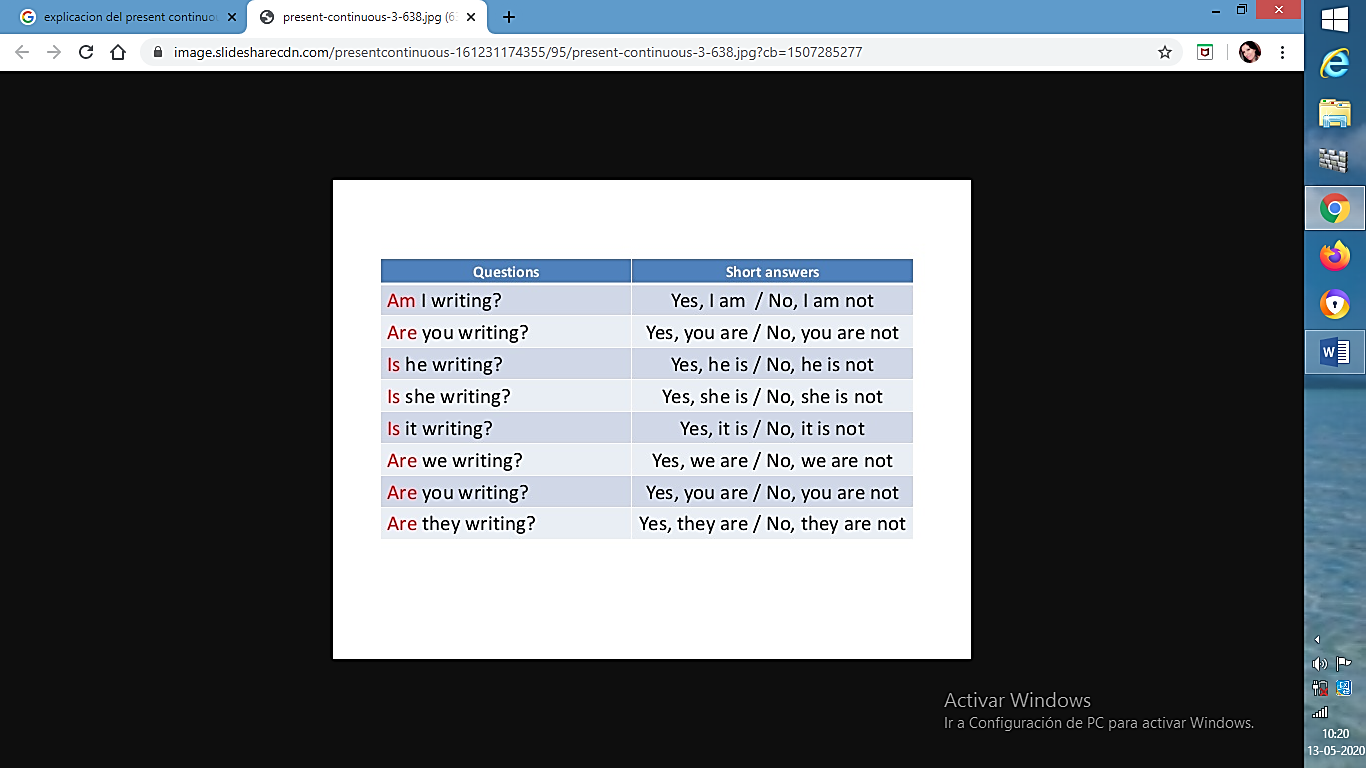 